 INDICAÇÃO Nº 806/2020Indica ao Poder Executivo Municipal, que efetue serviços de revitalização da camada asfáltica de Rua localizada no Jardim Europa.Excelentíssimo Senhor Prefeito Municipal, Nos termos do Art. 108 do Regimento Interno desta Casa de Leis, dirijo-me a Vossa Excelência para sugerir que, por intermédio do Setor competente, sejam efetuados serviços de revitalização da camada asfáltica da Rua Espanha, próximo a residência de número 144, cruzamento da Rua Belgica, Jardim Europa.Justificativa:Funcionários do Departamento de água e Esgoto, estiveram no local efetuando serviços na rede, mas não mais retornaram para finalização da camada pavimentada. A Situação gera relações pois, quando chove lama toma conta de tudo e com sol e vento a poeira incomoda principalmente crianças e idosos.Plenário “Dr. Tancredo Neves”, em 11 de março de 2020.Gustavo Bagnoli-vereador-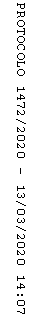 